GREAT NEWS –ALL SAINTS CHURCH WILL OPEN FOR PRIVATE PRAYER AS FROM SUNDAY 21ST JUNE BETWEEN            2 and 3 PM.                                                                                             SEE PAGE TWO FOR FULL DETAILS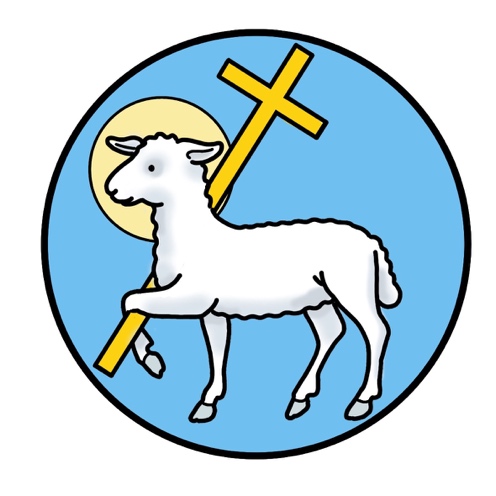 THOUGHT FOR THE MONTH: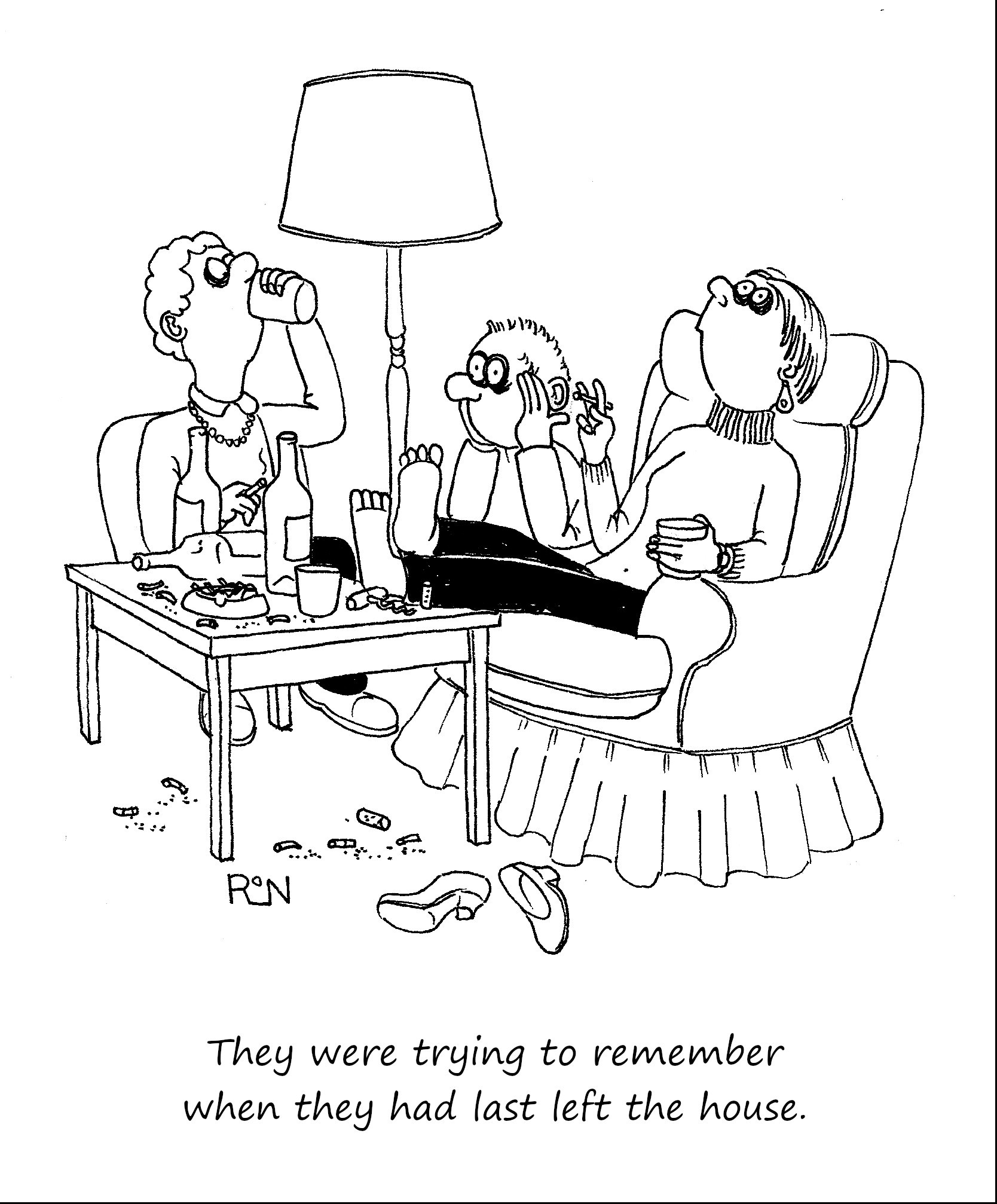 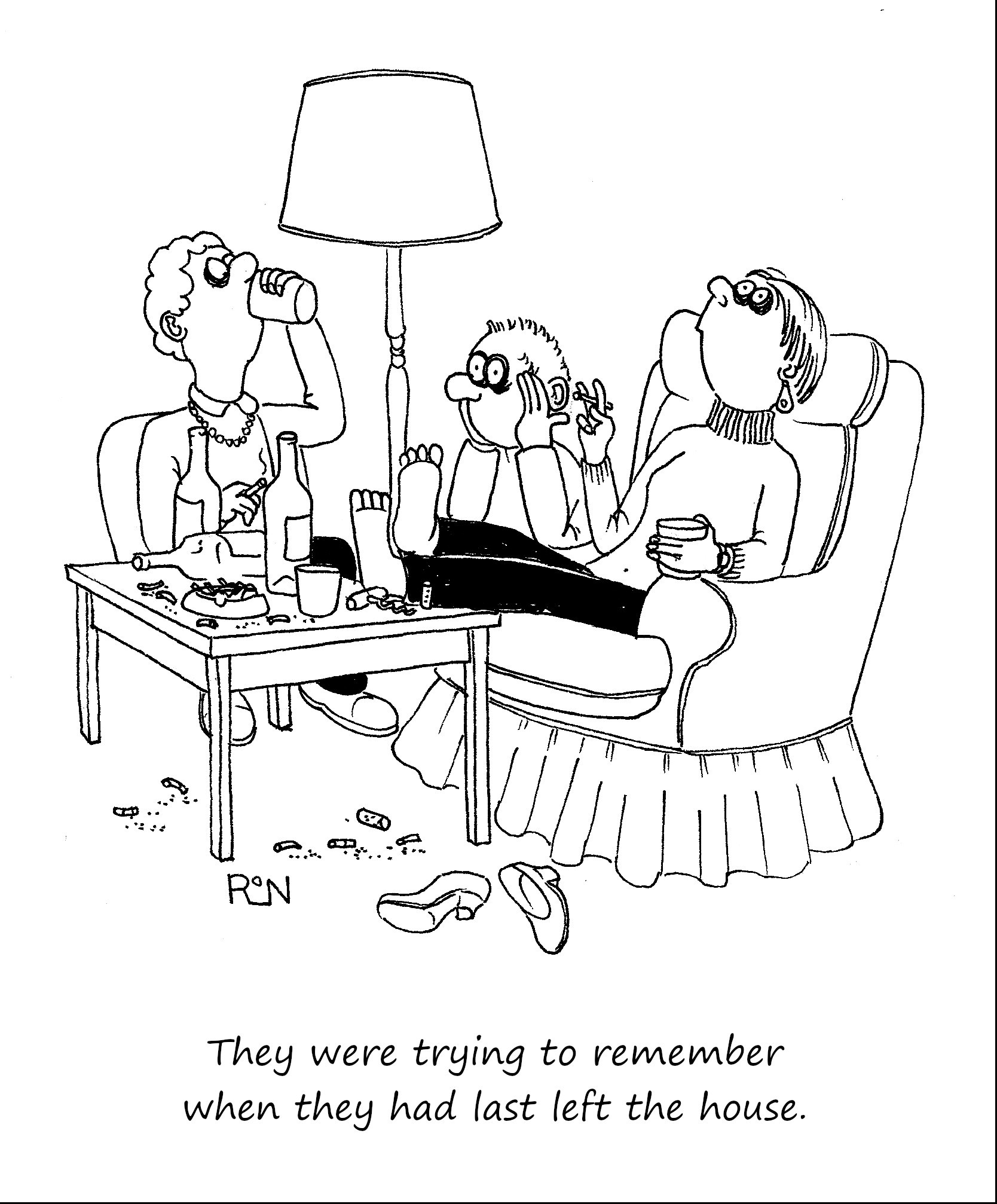 Edited by Denis Pinnegar – denispinnegar@aol.com – 01325 720835 